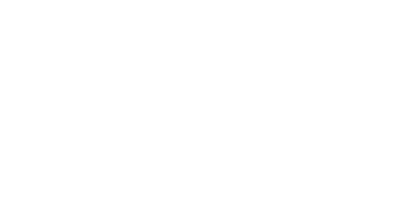 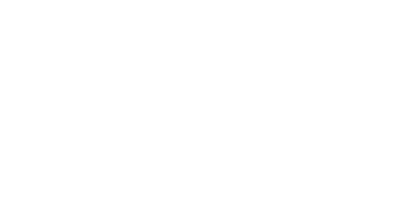 OverviewThe National Campus Championship Series Committee was formed June 2006 and renamed to NIRSA Championship Series Committee in 2013. This committee reports to the NIRSA Services Corporation Board.A position on the NIRSA Championship Series Committee is an honor and a privilege. With a position comes responsibility to fulfill duties and obligations in the highest professional manner, while upholding the mission, goals, objectives, and ideals of the NIRSA Championship Series Committee, NIRSA, and NSC.NIRSA Championship Series Vice Chair Expectations:Commitment to serve a three-year term of office (Second Vice-Chair, Vice Chair, Chair)Maintain NIRSA membership in good standing throughout the termAvailability to participate in weekly video call with Series Executive Team (Chair, Vice Chair, Second Vice Chair and Director National Sport Programs.Availability to participate in monthly teleconference meetingsAvailability to travel to, and participate in, annual meetingUnrestricted access to the Internet and good working knowledge of email and Internet programsConfirmation/acknowledgment from supervisor and home Institution (employer) of support for volunteer service on the NIRSA Championship Series committeeSubmit only one Self-Nomination Form & Commitment Agreement for the NIRSA Championship Series committee, email from supervisor supporting nominee and two letters of recommendation to valerie@nirsa.org no later than Wednesday, January 17, 2018.Please Note: Submittal of this form does not guarantee a nomination.                 *Required FieldApplicant InformationPlease fill out the following required information.*First Name         *Last Name  *Job Title     *Institution/Company     *Phone                   *Fax     *Years of professional experience     Skills & ExperienceWhy Do You Want to Serve?Vision for the FutureList any prior knowledge, experience or skills related to this position:Tell us why you want to serve on the executive team:Tell us about your vision for the future of the committee:*Required FieldCommitment AgreementIf nominated and selected to serve on the NIRSA Championship Series committee, I commit to:Abide by the aforementioned Committee Member Expectations.Maintain current membership in good standing in NIRSA for the duration of my term.Fulfill duties and responsibilities of my position within the NIRSA Championship Series committee during the term.Uphold the Bylaws of the NSC, conduct myself in accordance withthe ideals and standards of the Corporation, strictly follow the NIRSA  Confidentiality Policy and adhere to its Code of Conduct.Acknowledge that all work accomplished as a result of my service, including all work outcomes and products, is for the benefit of the NIRSA Championship Series; it belongs to the NSC and shall be relinquishedto the NSC in a timely manner upon request. This includes, but is not limited to: surveys and survey results, papers, books, and research.I further agree that I shall not publish, distribute, reproduce, manufacture or sell said work outcomes and products as my own without prior written permission from the NSC.Acknowledge that the NSC is not bound by any statement or actions by me except when such is in pursuance of specific instructions by the NSC and that I am not to present myself as a representative of the NSC at any time other than in the fulfillment of the duties and responsibilities as described for my position.Acknowledge that if at any time during my term I fail to fulfill my duties or meet these commitments, I may be removed from NIRSA Championship Series committee.    * Checking this box acknowledges that you agree to abide by the terms of the Commitment Agreement, including the NIRSA Services Corporation Bylaws and Code of Conduct.Thank you!	Once you have completed this form in full, please send as an email attachment (along with required letters of recommendation andletter of institutional support) to valerie@nirsa.org.For questions about NIRSA Championship Series Committee Chair, contact Oscee Wheatfall, owheatfall@rec.tamu.edu or Randall Ford, rford@austin.utexas.edu 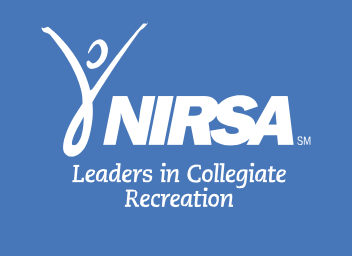 NIRSA Headquarters: 4185 SW Research Way, Corvallis, Oregon 97333-1067 tel: 541-766-8211 • fax: 541-766-8284 • email: nirsa@nirsa.org